MARKENSTRATEGIE EINSEITER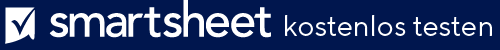 BEISPIELVORLAGE UnternehmensmissionUnsere Mission ist es, Ihre Gäste zu begeistern und zu inspirieren, indem wir ihren Tisch verschönern.MarkenpositionierungsbeschreibungFür alle, die zu Hause gerne Gäste bewirten, bieten wir das einzige moderne Geschirr, das schönes Design mit Funktionalität verbindet. Wie? Wir nutzen die fortschrittliche 3D-Drucktechnologie, um Geschirr, Trinkgeschirr und Unterhaltungskollektionen herzustellen, über die Ihre Gäste immer wieder sprechen werden.AlleinstellungsmerkmalDieses Produkt setzt den Standard für modernes Essen zu Hause.Gründe zu glaubenWir halten ein Patent für unsere 3D-Druckformen. Unsere einzigartigen und funktionalen Designs haben eine moderne skandinavische Ästhetik. Unser Produkt ist langlebig genug für die Spülmaschine und delikat genug für das Weihnachtsessen. Während der Tests konnten die Gäste nicht aufhören, zu lächeln und den Prozess und das Design zu kommentieren.Markenpersönlichkeit60 % raffiniert 30 % innovativ 10 % HeldMarkenversprechenWir verbessern Ihre Bewirtung, indem wir Ihren Gästen Freude, Staunen, Raffinesse und zeitlose Funktionalität bieten.Markenstimme und TonWeil wir raffiniert sind, ist unser Ton einfach und schick; weil wir innovativ sind, ist unser Ton auch zukunftsorientierter; und weil wir heldenhaft sind, ist unser Ton inspirierend. Unsere Stimme verschönert den Alltag; unsere Stimme steht für Leidenschaft für elegante Bewirtung zu Hause; unsere Stimme ist führend in Qualität und einzigartigem Stil aufgrund unserer patentierten Technologie und Designs; kurz gesagt, unsere Stimme rettet die Dinnerparty.TaglinesDinner sah noch nie so gut aus.Dies ist nicht das Porzellan Ihrer Oma. Dies ist modernes Design für den modernen Tisch.HAFTUNGSAUSSCHLUSSAlle von Smartsheet auf der Website aufgeführten Artikel, Vorlagen oder Informationen dienen lediglich als Referenz. Wir versuchen, die Informationen stets zu aktualisieren und zu korrigieren. Wir geben jedoch, weder ausdrücklich noch stillschweigend, keine Zusicherungen oder Garantien jeglicher Art über die Vollständigkeit, Genauigkeit, Zuverlässigkeit, Eignung oder Verfügbarkeit in Bezug auf die Website oder die auf der Website enthaltenen Informationen, Artikel, Vorlagen oder zugehörigen Grafiken. Jegliches Vertrauen, das Sie in solche Informationen setzen, ist aus eigener Verantwortung.